Инвестиционное предложение (земельный участок №8) Investment proposal (land plot № 8) 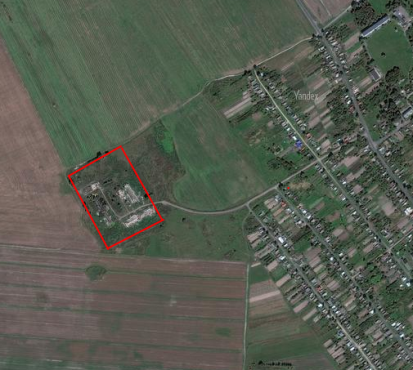 1. Общая информация 1. Общая информация 1. Общая информация 1. Общая информация 1. Общая информация 1. Общая информация 1. Общая информация 1. Общая информация 1. Общая информация 1. Общая информация Наименование Наименование Для строительства линии по переработке битума-содержащих  и асфальтобетонных смесейДля строительства линии по переработке битума-содержащих  и асфальтобетонных смесейДля строительства линии по переработке битума-содержащих  и асфальтобетонных смесейДля строительства линии по переработке битума-содержащих  и асфальтобетонных смесейДля строительства линии по переработке битума-содержащих  и асфальтобетонных смесейДля строительства линии по переработке битума-содержащих  и асфальтобетонных смесейДля строительства линии по переработке битума-содержащих  и асфальтобетонных смесейДля строительства линии по переработке битума-содержащих  и асфальтобетонных смесейОбщая площадь (м2)Общая площадь (м2)4800048000480004800048000480004800048000МестоположениеОбластьГомельскаяГомельскаяГомельскаяГомельскаяГомельскаяГомельскаяГомельскаяГомельскаяМестоположениеРайонБуда-КошелевскийБуда-КошелевскийБуда-КошелевскийБуда-КошелевскийБуда-КошелевскийБуда-КошелевскийБуда-КошелевскийБуда-КошелевскийМестоположениеДеревняВблизи г.п.УваровичиВблизи г.п.УваровичиВблизи г.п.УваровичиВблизи г.п.УваровичиВблизи г.п.УваровичиВблизи г.п.УваровичиВблизи г.п.УваровичиВблизи г.п.УваровичиМестоположениеАдрес- - - - - - - - СобственностьНаименование собственникаСобственностьНаименование собственника☐ частная☐ частная☐ частная☐ частная☐ частная☐ частнаягосударственная государственная СобственностьНаименование собственникаСобственностьНаименование собственникаБуда-Кошелевский районный исполнительный комитетБуда-Кошелевский районный исполнительный комитетБуда-Кошелевский районный исполнительный комитетБуда-Кошелевский районный исполнительный комитетБуда-Кошелевский районный исполнительный комитетБуда-Кошелевский районный исполнительный комитетБуда-Кошелевский районный исполнительный комитетБуда-Кошелевский районный исполнительный комитетВозможные направления использованияВозможные направления использования*промышленность   ☐ торговля     ☐ смешанная☐ логистика  ☐  сервис  ☐ иная (указать)*промышленность   ☐ торговля     ☐ смешанная☐ логистика  ☐  сервис  ☐ иная (указать)*промышленность   ☐ торговля     ☐ смешанная☐ логистика  ☐  сервис  ☐ иная (указать)*промышленность   ☐ торговля     ☐ смешанная☐ логистика  ☐  сервис  ☐ иная (указать)*промышленность   ☐ торговля     ☐ смешанная☐ логистика  ☐  сервис  ☐ иная (указать)*промышленность   ☐ торговля     ☐ смешанная☐ логистика  ☐  сервис  ☐ иная (указать)*промышленность   ☐ торговля     ☐ смешанная☐ логистика  ☐  сервис  ☐ иная (указать)*промышленность   ☐ торговля     ☐ смешанная☐ логистика  ☐  сервис  ☐ иная (указать)Способы предоставления участкаСпособы предоставления участкаарендаарендааренда☐ пользование☐ пользование☐ пользование☐ пользование☐ продажаСтоимость (кадастровая)  (долл. США за м2)Стоимость (кадастровая)  (долл. США за м2)24 000 доллара США (0,50 доллара США  за 1 кв.м.)24 000 доллара США (0,50 доллара США  за 1 кв.м.)24 000 доллара США (0,50 доллара США  за 1 кв.м.)24 000 доллара США (0,50 доллара США  за 1 кв.м.)24 000 доллара США (0,50 доллара США  за 1 кв.м.)24 000 доллара США (0,50 доллара США  за 1 кв.м.)24 000 доллара США (0,50 доллара США  за 1 кв.м.)24 000 доллара США (0,50 доллара США  за 1 кв.м.)Обременение участка/ строенияОбременение участка/ строенияограничения (обременения) в использовании земельного участкаограничения (обременения) в использовании земельного участкаограничения (обременения) в использовании земельного участкаограничения (обременения) в использовании земельного участкаограничения (обременения) в использовании земельного участкаограничения (обременения) в использовании земельного участкаограничения (обременения) в использовании земельного участкаограничения (обременения) в использовании земельного участка2. Транспортное сообщение2. Транспортное сообщение2. Транспортное сообщение2. Транспортное сообщение2. Транспортное сообщение2. Транспортное сообщение2. Транспортное сообщение2. Транспортное сообщение2. Транспортное сообщение2. Транспортное сообщениеРасстояние от объектаРасстояние от объектаРасстояние от объектаНаименованиеНаименованиеНаименованиеНаименованиеАвтомагистральАвтомагистральАвтомагистраль12 км12 км12 кмМ8/E95 М8/E95 М8/E95 М8/E95 Дороги республиканского значенияДороги республиканского значенияДороги республиканского значения0,8 га0,8 га0,8 гаP 130P 130P 130P 130АэропортАэропортАэропорт-------Железная дорогаЖелезная дорогаЖелезная дорога-------Наличие подъездных путейНаличие подъездных путейНаличие подъездных путейПримыкает к дорогеПримыкает к дорогеПримыкает к дорогеПримыкает к дорогеПримыкает к дорогеПримыкает к дорогеПримыкает к дорогеИноеИноеИное3. Инфраструктура3. Инфраструктура3. Инфраструктура3. Инфраструктура3. Инфраструктура3. Инфраструктура3. Инфраструктура3. Инфраструктура3. Инфраструктура3. ИнфраструктураРасстояние от объектаРасстояние от объектаРасстояние от объектаОписание (мощность, объем и т.д.)Описание (мощность, объем и т.д.)Описание (мощность, объем и т.д.)Описание (мощность, объем и т.д.)Электроснабжение (м)Электроснабжение (м)Электроснабжение (м)50 м50 м50 мВЛ 10 кВВЛ 10 кВВЛ 10 кВВЛ 10 кВОтопление (теплов. сети) (м)Отопление (теплов. сети) (м)Отопление (теплов. сети) (м)---Питьевая вода (м)Питьевая вода (м)Питьевая вода (м)1000 м1000 м1000 мТехническая вода (м)Техническая вода (м)Техническая вода (м)---С условием строительства артезианской скважиныС условием строительства артезианской скважиныС условием строительства артезианской скважиныС условием строительства артезианской скважиныСнабжение горячей водой(м)Снабжение горячей водой(м)Снабжение горячей водой(м)----Скважины (м)Скважины (м)Скважины (м)---Канализация (м)Канализация (м)Канализация (м)---Газоснабжение (м)Газоснабжение (м)Газоснабжение (м)1000 м1000 м1000 мИное (в т.ч. прилегающая инфраструктура: промышленные предприятия, сырьевая база)Иное (в т.ч. прилегающая инфраструктура: промышленные предприятия, сырьевая база)Иное (в т.ч. прилегающая инфраструктура: промышленные предприятия, сырьевая база)4. Контактная информация4. Контактная информация4. Контактная информация4. Контактная информация4. Контактная информация4. Контактная информация4. Контактная информация4. Контактная информация4. Контактная информация4. Контактная информацияКонтактное лицо (должность)Контактное лицо (должность)Контактное лицо (должность)Контактное лицо (должность)Начальник землеустроительной службы райисполкома Петруша А.А.Начальник землеустроительной службы райисполкома Петруша А.А.Начальник землеустроительной службы райисполкома Петруша А.А.Начальник землеустроительной службы райисполкома Петруша А.А.Начальник землеустроительной службы райисполкома Петруша А.А.Начальник землеустроительной службы райисполкома Петруша А.А.ТелефонТелефонТелефонТелефон802336250748023362507480233625074802336250748023362507480233625074ФаксФаксФаксФакс802336211208023362112080233621120802336211208023362112080233621120Электронный адресЭлектронный адресЭлектронный адресЭлектронный адресbudazem@mail.rubudazem@mail.rubudazem@mail.rubudazem@mail.rubudazem@mail.rubudazem@mail.ru1. General information 1. General information 1. General information 1. General information 1. General information 1. General information 1. General information 1. General information Name Name land plotland plotland plotland plotland plotland plotTotal area (m2)Total area (m2)480004800048000480004800048000LocationRegionLocationDistrictBUDA-KOSHELEVOBUDA-KOSHELEVOBUDA-KOSHELEVOBUDA-KOSHELEVOBUDA-KOSHELEVOBUDA-KOSHELEVOLocationVillagenear Uvarovichinear Uvarovichinear Uvarovichinear Uvarovichinear Uvarovichinear UvarovichiLocationAddress------Land ownershipOwner’s nameLand ownershipOwner’s name☐ state☐ stateLand ownershipOwner’s nameLand ownershipOwner’s namePurpose of usePurpose of use For construction of gas station For construction of gas station For construction of gas stationMeans of useMeans of useleaseleaseleaseleaseleaseleaseCost (cadastral)  (per ) as of January 1, 2013 (BYR,USD)Cost (cadastral)  (per ) as of January 1, 2013 (BYR,USD)US $ 0.50US $ 0.50US $ 0.50US $ 0.50US $ 0.50US $ 0.50Buildings on siteBuildings on site------2. Transport connection2. Transport connection2. Transport connection2. Transport connection2. Transport connection2. Transport connection2. Transport connection2. Transport connectionDistance from site (km)Distance from site (km)NameNameNameNameHighwayHighway1212М8/E95 М8/E95 М8/E95 М8/E95 Main republican roadsMain republican roads0,80,8P130P130P130P130AirportAirport--                               -                               -                               -                               -RailwayRailway--                               -                               -                               -                               -Access roads Access roads OtherOther3. Infrastructure3. Infrastructure3. Infrastructure3. Infrastructure3. Infrastructure3. Infrastructure3. Infrastructure3. InfrastructureDistance from site (km)Distance from site (km)Description (power, volume, etc.)Description (power, volume, etc.)Description (power, volume, etc.)Description (power, volume, etc.)ElectricityElectricity0,050,05Heating systemHeating system--Drinking waterDrinking water11Industrial waterIndustrial water--With a condition of construction of an artesian wellWith a condition of construction of an artesian wellWith a condition of construction of an artesian wellWith a condition of construction of an artesian wellHot water supplyHot water supply                 -                 -WellsWells                -                -SewerageSewerage--Gas supplyGas supply11Other (incl. adjoining infrastructure: industrial enterprises, raw material sources)Other (incl. adjoining infrastructure: industrial enterprises, raw material sources)4. Contact information4. Contact information4. Contact information4. Contact information4. Contact information4. Contact information4. Contact information4. Contact informationContact person (position)Contact person (position)Contact person (position)Chief of Land Management ServiceChief of Land Management ServiceChief of Land Management ServiceChief of Land Management ServiceChief of Land Management ServicePhonePhonePhone8023362507480233625074802336250748023362507480233625074FaxFaxFax8023362112080233621120802336211208023362112080233621120E-mailE-mailE-mailbudazem@mail.rubudazem@mail.rubudazem@mail.rubudazem@mail.rubudazem@mail.ru